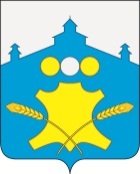 Сельский Совет Григоровского сельсоветаБольшемурашкинского муниципального района Нижегородской области Р Е Ш Е Н И Е01 апреля 2022 года                                                                                              № 5О принятии участия муниципального образования Григоровский сельсовет Большемурашкинского муниципального района Нижегородской области в реализации проекта по благоустройству сельских территорий в 2023 году 
В соответствии с постановлением Правительства Нижегородской области от 18 декабря 2019 г. № 965 «Об утверждении Порядка предоставления, распределения и расходования субсидий из областного бюджета бюджетам муниципальных районов и городских округов Нижегородской области на реализацию мероприятий  по благоустройству сельских территорий», постановлением Правительства Российской Фелдерации от 31.05.2019 года №696 «Об утверждении государственной программы «Комплексное развитие сельских территорий», руководствуясь Уставом Григоровского сельсовета Большемурашкинского муниципального района Нижегородской области  сельский Совет р е ш и л:1. Считать целесообразным участие муниципального образования Григоровский сельсовет Большемурашкинского муниципального района Нижегородской области в реализации проекта  по благоустройству сельских территорий в 2023 году  «Ремонт  дворовых проездов между домами 6,8,10,12,14 по ул.Молодежная в с.Григорово  Большемурашкинского муниципального района  Нижегородской области»2. В целях реализации и софинансирования  данного проекта, предусмотреть в бюджете Григоровского сельсовета финансовые средства в сумме  405512,40 (Четыреста пять тысяч пятьсот двенадцать  рублей 40 копеек)	3. Опубликовать (обнародовать) настоящее решение в установленном порядке и разместить на официальном сайте администрации Большемурашкинского муниципального района в разделе «Рабочий поселок и сельские поселения»Контроль,  за  исполнением  настоящего  распоряжения оставляю  за  собой.Глава местного самоуправления, председатель  сельского Совета                                          Л.Ю.Лесникова 